РОДИТЕЛЯМ ПЕРВОКЛАССНИКОВПоступление в школу - переломный момент в жизни каждого ребенка. Свойственные дошкольникам беспечность, беззаботность, погруженность в игру сменяются жизнью, наполненной множеством требований, обязанностей и ограничений: теперь ребенок должен каждый день ходить в школу, систематически и напряженно трудиться, соблюдать режим дня, подчиняться разнообразным нормам и правилам школьной жизни, выполнять требования учителя, заниматься на уроке тем, что определено школьной программой, прилежно выполнять домашние задания, добиваться хороших результатов в учебной работе и т.д.В этот же период жизни, в 6-7 лет, меняется и весь психологический облик ребенка, преобразуется его личность, познавательные и умственные возможности, сфера эмоций и переживаний, круг общения.Свое новое положение ребенок не всегда хорошо осознает, но обязательно чувствует и переживает его: он гордится тем, что стал взрослым, ему приятно его новое положение. Переживание ребенком своего нового социального статуса связано с появлением "внутренней позиции школьника".Наличие "внутренней позиции школьника" имеет для первоклассника большое значение. Именно она помогает маленькому ученику преодолевать превратности школьной жизни, выполнять новые обязанности. Это особенно важно на первых этапах школьного обучения, когда осваиваемый ребенком учебный материал объективно однообразен и не слишком интересен.Многие из сегодняшних первоклассников являются весьма искушенными в учебных занятиях еще до прихода в школу. Усиленная подготовка к школе, посещение дошкольных лицеев, гимназий и т.д. зачастую приводит к тому, что поступление в школу утрачивает для ребенка элемент новизны, мешает ему пережить значимость этого события.В поддержании у первоклассника "внутренней позиции школьника" неоценимая роль принадлежит родителям. Их серьезное отношение к школьной жизни ребенка, внимание к его успехам и неудачам, терпение, обязательное поощрение стараний и усилий, эмоциональная поддержка помогают первокласснику почувствовать значимость своей деятельности, способствуют повышению самооценки ребенка, его уверенности в себе.НОВЫЕ ПРАВИЛАМногочисленные "можно", "нельзя", "надо", "положено", "правильно", "неправильно" лавиной обрушиваются на первоклассника. Эти правила связаны как с организацией самой школьной жизни, так и с включением ребенка в новую для него учебную деятельность.Нормы и правила порой идут вразрез с непосредственными желаниями и побуждениями ребенка. К этим нормам нужно адаптироваться. Большинство учащихся первых классов достаточно успешно справляются с этой задачей.Тем не менее начало школьного обучения является для каждого ребенка сильным стрессом. Все дети, наряду с переполняющими их чувствами радости, восторга или удивления по поводу всего происходящего в школе, испытывают тревогу, растерянность, напряжение. У первоклассников в первые дни (недели) посещения школы снижается сопротивляемость организма, могут нарушаться сон, аппетит, повышаться температура, обостряться хронические заболевания. Дети, казалось бы, без повода капризничают, раздражаются, плачут.Период адаптации к школе, связанный с приспособлением к ее основным требованиям, существует у всех первоклассников. Только у одних он длится один месяц, у других - одну четверть, у третьих - растягивается на весь первый учебный год. Многое зависит здесь от индивидуальных особенностей самого ребенка, от имеющихся у него предпосылок овладения учебной деятельностью.ПСИХОФИЗИОЛОГИЧЕСКАЯ ЗРЕЛОСТЬВключение в новую социальную среду, начало освоения учебной деятельности требуют от ребенка качественно нового уровня развития и организации всех психических процессов (восприятия, внимания, памяти, мышления), более высокой способности к управлению своим поведением.Однако возможности первоклассников в этом плане пока еще достаточно ограниченны. Это во многом связано с особенностями психофизиологического развития детей 6-7 лет.По данным физиологов, к 7 годам кора больших полушарий является уже в значительной степени зрелой (что и обеспечивает возможность перехода к систематическому обучению). Однако наиболее важные, специфически человеческие отделы головного мозга, отвечающие за программирование, регуляцию и контроль сложных форм психической деятельности. У детей этого возраста еще не завершили своего формирования (развитие лобных отделов мозга заканчивается лишь к 12-14 годам, а по некоторым данным - лишь к 21 году), вследствие чего регулирующее и тормозящее влияние коры оказывается недостаточным.Несовершенство регулирующей функции коры проявляется в свойственных детям особенностях эмоциональной сферы и организации деятельности. Первоклассники легко отвлекаются, неспособны к длительному сосредоточению, обладают низкой работоспособностью и быстро утомляются, возбудимы, эмоциональны, впечатлительны.Моторные навыки, мелкие движения рук еще очень несовершенны, что вызывает естественные трудности при овладении письмом, работе с бумагой и ножницами и пр.Внимание учащихся 1-х классов еще слабо организовано, имеет небольшой объем, плохо распределяемо, неустойчиво.У первоклассников (как и у дошкольников) хорошо развита непроизвольная память, фиксирующая яркие, эмоционально насыщенные для ребенка сведения и события его жизни. Произвольная память, опирающаяся на применение специальных приемов и средств запоминания, в том числе приемов логической и смысловой обработки материала, для первоклассников пока еще не характерна в силу слабости развития самих мыслительных операций.Мышление первоклассников преимущественно наглядно-образное. Это значит, что для совершения мыслительных операций сравнения, обобщения, анализа, логического вывода детям необходимо опираться на наглядный материал. Действия "в уме" даются первоклассникам пока еще с трудом по причине недостаточно сформированного внутреннего плана действий.Поведение первоклассников (в силу указанных выше возрастных ограничений в развитии произвольности, регуляции действий) также нередко отличается неорганизованностью, несобранностью, недисциплинированностью.Став школьником и приступив к овладению премудростями учебной деятельности, ребенок лишь постепенно учится управлять собой, строить свою деятельность в соответствии с поставленными целями и намерениями.Родители и учителя должны понимать, что поступление ребенка в школу само по себе еще не обеспечивает появления этих важных качеств. Они нуждаются в специальном развитии. И здесь необходимо избегать довольно распространенного противоречия: с порога школы от ребенка требуют того, что только еще должно быть сформировано.Первоклассники, уже перешагнувшие семилетний рубеж, являются более зрелыми в плане психофизиологического, психического и социального развития, чем шестилетние школьники. Поэтому семилетние дети, при прочих равных условиях, как правило, легче включаются в учебную деятельность и быстрее осваивают требования массовой школы.Первый год обучения определяет порой всю последующую школьную жизнь ребенка. Многое на этом пути зависит от родителей первоклассника.Как оказать ребенку помощь в адаптации к школе.Самое важное и необходимое для ребенка любого возраста, а для первоклассника особенно - это правильный режим дня. Большинство родителей знают это, но на практике довольно трудно убедить, что многие трудности обучения, ухудшение здоровья связаны именно с нарушениями режима. Очень важно иметь расписание дня, составленное вместе с ребенком, и ГЛАВНОЕ - его соблюдать. Нельзя требовать от ребенка организованности и самоконтроля, если сами родители не в состоянии соблюдать ими же установленные правила.ПробуждениеНе нужно будить ребенка, он может испытывать чувство неприязни к матери, которая вечно тормошит его, стаскивая одеяло. Гораздо лучше научить его пользоваться будильником, пусть это будет его личный будильник.Если ребенок встает с трудом, не нужно дразнить его "лежебокой", не вступать в спор по поводу "последних минуток". Можно решить вопрос по-другому: поставить стрелку на пять минут раньше: " Да, я понимаю, вставать сегодня почему-то не хочется. Полежи еще пять минут". Можно включить погромче радио.Когда ребенка утром торопят, то часто он делает все еще медленнее. Это его естественная реакция, его мощное оружие в борьбе с распорядком, который его не устраивает.Не надо лишний раз торопить, лучше сказать точное время и указать, когда он должен закончить то, что делает: " Через 10 минут тебе надо выходить в школу". "Уже 7 часов, через 30 минут садимся за стол"....Итак, ребенок встал (за час-полтора до выхода в школу), сделал утреннюю зарядку, позавтракал (завтрак обязательно должен быть горячим, и не стоит надеяться, что ребенок поест в школе...).Выход в школуЕсли ребенок забыл положить в сумку учебник, завтрак, очки; лучше протянуть их молча, чем пускаться в напряженное рассуждение о его забывчивости и безответственности."Вот твои очки" - лучше, чем "Неужели я доживу до того времени, когда ты научишься сам класть очки".Не ругать и не читать нотаций перед школой. На прощание лучше сказать: "Пусть все сегодня будет хорошо", чем "Смотри, веди себя хорошо, не балуйся". Ребенку приятнее услышать доверительную фразу: "Увидимся в два часа", чем "После школы нигде не шляйся, сразу домой".Возвращение из школыНе задавать вопросы, на которые дети дают привычные ответы.- Как дела в школе?- Нормально.- А что сегодня делали?- А ничего.Вспомните себя, как порой раздражал этот вопрос, особенно когда оценки не соответствовали ожиданию со стороны родителей ("им нужны мои оценки, а не я"). Понаблюдайте за ребенком, какие эмоции "написаны" у него на лице. ("День был трудный? Ты, наверное, еле дождался конца. Ты рад, что пришел домой?").Пришел из школы. Помните - на спаде работоспособности! Вот почему абсолютно необходимо ему сначала пообедать, отдохнуть - и ни в коем случае не садиться сразу же за уроки (а так, к сожалению, бывает часто). Отдохнуть надо бы не лежа, не у телевизора или видеомагнитофона, а на воздухе, в активных играх, в движении.Гигиенисты считают: нормальное время прогулки для школьников младших классов - не меньше 3-3,5 часа.А еще нередки случаи, когда родители лишают детей прогулки - в наказание за плохие оценки, плохое поведение и т. п. Худшего не придумаешь! Наказали не проступок, а самого ребенка, его завтрашнее настроение в школе!Для детей ослабленных, часто болеющих, со слабой нервной системой лучшим отдыхом будет полуторачасовой дневной сон в хорошо проветренной комнате. Сон способствует еще и разгрузке опорно-двигательного аппарата и служит хорошей профилактикой нарушений осанки. Но это именно для детей ослабленных - есть и много таких, для кого лучшим отдыхом будет движение.Лучшее время для приготовления уроков - 15-16 часов. Через каждые 25-30 минут - перерыв, физкультминутки под музыку (они восстанавливают работоспособность, отдаляют утомление). Начинать приготовление уроков нужно с менее сложных (помните о врабатывании!), затем переходить к самым трудным.Больной вопрос - телевизор. Не стоит младшим школьникам сидеть у телевизора больше 40-45 минут в день! А детям возбудимым, ослабленным - лучше сократить и это время. Ни в коем случае не смотреть телевизор лежа.Пора спатьОсобенно важно для борьбы с утомлением соблюдение необходимой продолжительности ночного сна. Первокласснику необходимо спать 11,5 часа в сутки, включая 1,5 часа дневного сна. Чтобы сон был глубоким и спокойным, нужно соблюдать элементарные правила: перед сном не играть в шумные, "заводные" игры, не заниматься спортом, не смотреть страшные фильмы, не устраивать взбучку и т.д.А это мало-помалу сказывается: ухудшаются память, внимание, работоспособность. Снижение работоспособности и повышенная утомляемость могут наблюдаться и при достаточном по времени, но беспокойном сне, частых пробуждениях, что нередко бывает, когда в комнате, где спит ребенок, включен телевизор, радио.Дошкольников и младших школьников лучше укладывать спать самим родителям (мать и отец). Если перед сном доверительно поговорить с ним, внимательно выслушать, успокоить страхи, показать, что ты понимаешь ребенка, тогда он научится раскрывать душу и освободится от страхов, тревоги, спокойно заснет.ЭМОЦИОНАЛЬНАЯ ПОДДЕРЖКА1) ни в коем случае не сравнивать его посредственные результаты с эталоном, то есть с требованиями школьной программы, достижениями других, более успешных, учеников. Лучше вообще никогда не сравнивать ребенка с другими детьми (вспомните свое детство).2) Сравнивать ребенка можно только с ним самим и хвалить только за одно: улучшение его собственных результатов. Если во вчерашнем домашнем задании он сделал 3 ошибки, а в сегодняшнем - 2, это нужно отметить как реальный успех, который должен быть оценен искренне и без иронии родителями. Соблюдение правил безболезненного оценивания школьных успехов должно сочетаться с поисками такой деятельности, в которой ребенок может быть реализует себя и с поддержанием ценности этой деятельности. В чем бы ни был успешен ребенок, страдающий школьной неуспешностью, в спорте, домашних делах, в рисовании, конструировании и т.д., ему ни в коем случае нельзя ставить в вину неуспехи в других школьных делах. Напротив, следует подчеркнуть, что раз он что-то научился делать хорошо, то постепенно научится всему остальному.Родители должны терпеливо ждать успехов, ибо на школьных делах чаще всего и происходит замыкание порочного круга тревожности. Школа должна очень долго оставаться сферой щадящего оценивания.Болезненность школьной сферы должна быть снижена любыми средствами: снизить ценность школьных отметок, то есть показать ребенку, что его любят не за хорошую учебу, а любят, ценят, принимают вообще как собственное дитя, безусловно, не за что - то, а вопреки всему.Как это можно сделать?1. Не показывать ребенку свою озабоченность его школьными успехами.2. Искренне интересоваться школьной жизнью ребенка и смещать фокус своего внимания с учебы на отношения ребенка с другими детьми, на подготовку и проведение школьных праздников, дежурства, экскурсий и т.п.3. Подчеркивать, выделять в качестве чрезвычайно значимой ту сферу деятельности, где ребенок больше успешен, помогать тем самым обрести веру в себя.1. Четкое распределение, регуляция родительского внимания к ребенку по формуле " уделять ребенку внимание не только когда он плохой, а когда он хороший и больше, когда он хороший". Здесь главное замечать ребенка, когда он незаметен, когда он не выкидывает фокусов, надеясь привлечь внимания.Главная награда - это доброе, любящее, открытое, доверительное общение в те минуты, когда ребенок спокоен, уравновешен, что-либо делает. (Хвалите его деятельность, работу, а не самого ребенка, он все равно не поверит). Мне нравится твой рисунок. Мне приятно видеть, как ты занимаешься со своим конструктором и т.д.).2. Ребенку надо найти сферу, где он мог бы реализовать свою демонстративность (кружки, танцы, спорт, рисование, изостудии и т.д.).Никогда не отправляйте ребенка одновременно в первый класс и какую-то секцию или кружок. Само начало школьной жизни считается тяжелым стрессом для 6-7-летних детей. Если малыш не будет иметь возможности гулять, отдыхать, делать уроки без спешки, у него могут возникнуть проблемы со здоровьем, может начаться невроз. Поэтому, если занятия музыкой и спортом кажутся вам необходимой частью воспитания вашего ребенка, начните водить его туда за год до начала учебы или со второго класса.УЧИТЕЛЬНИЦАУчительница, даже самая строгая, даже не всегда справедливая, для ребенка, особенно в первое время,- "самая-самая", и ваше негативное отношение к ее требованиям только затруднит ребенку его собственное определение в статусе ученика. Критерии того, "что можно" и "что нельзя", чаще определяются учителем, поэтому не сердитесь, если в ответ на свое требование услышите: "А Софья Петровна сказала, что так нельзя". Софья Петровна - высший авторитет, перед которым меркнет даже родительский. Не огорчайтесь и запомните: парировать это замечание фразой: "Много знает твоя Софья Петровна..." или тому подобной - запрещенный прием. Если ваш малыш встанет ни свет, ни заря потому, что он сегодня дежурный, и говорит, что должен прийти раньше всех, отнеситесь к этому так же серьезно, как он. Если он попросил вас что-то подготовить к школе, а вы по какой-то причине не сделали этого, для вас не должна быть неожиданной бурная реакция и даже слезы. Вы же сами требуете серьезного отношения к школе, и ребенок не умеет разделить, что значимо, что нет, для него одинаково значимо все: чистая тетрадь и цветные карандаши, спортивная форма и цветок, который вы обещали принести в класс.Более полувека назад известный педагог Я.Корчак писал: "Все современное воспитание направлено на то, чтобы ребенок был удобен, последовательно, шаг за шагом стремится усыпить все, что является волей и свободой ребенка, стойкостью его духа, силой его требований. Вежлив, послушен, хорош, удобен, а и мысли нет о том, что будет внутренне безволен и жизненно немощен".Готовность детей к обучению в школеДля определения  готовности детей к обучению в школе учеными разработана педагогическая диагностика. Вот некоторые задания и методические рекомендации из педагогической диагностики (разработали сотрудники Центра начального обучения РАО Журова Л.Е., Кочурова Е.Э., Евдокимова А.О. и Кузнецова М.И.).
Задание 1
Цель: выявить умение ориентироваться на плоскости (влево, вправо, вверх, вниз). Проверяется также умение пересчитывать клеточки.
Условия выполнения задания: Задание  выполняется  на клетчатом листе. Предварительно в центре листа необходимо одну клетку закрасить черным цветом. Для работы детям нужны красный, синий, зеленый и желтый карандаши.
Текст задания: Ребята, найдите на клетчатом поле чёрную клеточку.
1. Возьмите красный карандаш, отсчитайте от черной клеточки вправо четыре клеточки и пятую закрасьте красным карандашом.
2. Возьмите синий карандаш. От красной клетки отступите вниз на две клеточки и третью закрасьте синим карандашом.
3. Возьмите зелёный карандаш и клеточку, расположенную слева от синей, и через одну клеточку от нее, закрасьте зеленым карандашом.
4. Возьмите желтый карандаш. Отсчитайте от зеленой клетки вверх пять клеток и шестую закрасьте желтым карандашом».
Оценка выполнения задания:
0 баллов — не приступил к выполнению задания; несколько клеток закрашены, но их расположение не соответствует инструкции.
1 балл — выполнен верно только один пункт задания, допущены ошибки в направлении, пересчете клеток, начале отсчета.
2  балла — выполнены верно два или три пункта задания.
3  балла — все пункты задания выполнены верно.
Если клетки плохо раскрашены, в дополнение к баллу ставится знак «минус».
 
Задание 2
Цель: выявить умение выбрать и выполнить операцию сложения и вычитания; при умении правильно понять текст задачи и перейти от заданного числа к соответствующему конечному множеству предметов (кружков, квадратов).
Условия выполнения задания: Задание  выполняется  на клетчатом листе.
Текст задания: Здесь вы будете выполнять следующее задание. Посмотрите на свои листы. Послушайте задание.
1. В классе (группе) сегодня дежурят 3 девочки и 2 мальчика. Сколько детей дежурят сегодня в классе? Нарисуйте столь ко кружков, сколько детей дежурят сегодня в классе. (Текст за дачи можно повторить.)
2. В легковой машине ехало 6 человек. Двое вышли из ма шины. Нарисуйте столько квадратов, сколько человек осталось в машине. (Текст задачи можно повторить.)
Оценка выполнения задания:
0 баллов — есть попытка решить одну задачу, но число кружков или квадратов неверное.
1  балл — выполнена верно только одна задача, попыток вы полнить вторую задачу нет.
2 балла — одна задача выполнена верно, есть попытка решать вторую задачу, но число кружков или квадратов неверное.
3  балла — обе задачи выполнены верно.О чём же необходимо помнить родителям?
    1. Избегайте чрезмерных требований. Не спрашивайте с ребенка все и сразу. Ваши требования должны соответствовать уровню развития его навыков и познавательных способностей. Не забывайте, что такие важные и нужные качества, как прилежание, аккуратность, ответственность не формируются сразу. Ребенок пока ещё только учиться управлять собой и организовывать свою деятельность. Не пугайте ребенка трудностями и неудачами в школе, чтобы не воспитать в нем ненужную неуверенность в себе.
    2. Предоставьте ребенку право на ошибку. Каждый человек время от времени ошибается, и ребенок здесь не является исключением. Важно, чтобы он не боялся ошибок, а умел их исправить. В противном случае у ребенка сформируется убеждение, что он ничего не может.  
    3. Помогая ребенку выполнять задание, не вмешивайтесь во все, что он делает. Дайте ему возможность добиться выполнения задания самостоятельно.
    4. Приучайте ребенка содержать в порядке свои вещи и школьные принадлежности. 
    5. Хорошие манеры ребенка — зеркало семейных отношений. 
«Спасибо», «Извините», «Можно ли мне...», обращение к взрослому на «Вы», должны войти в речь ребенка до школы. Учите ребенка быть вежливым и спокойным в обращении и отношении к людям (и взрослым, и детям). 
    6. Приучайте ребенка к самостоятельности в быту и навыкам самообслуживания.
Чем больше ребенок может делать самостоятельно, тем более взрослым и уверенным в своих силах он будет себя чувствовать. Научите ребенка самостоятельно раздеваться и вешать свою одежду, застегивать пуговицы и молнии, завязывать шнурки, аккуратно есть и т.д
    7. Не пропустите первые трудности в обучении. Обращайте внимание на любые затруднения, особенно если последние становятся систематическими. Все проблемы с учебой, поведением и здоровьем гораздо проще решить в самом начале. Не закрывайте глаза на проблемы, они все равно никуда не уйдут сами! 
    8. На сегодняшний день одной из самых распространенных родительских ошибок является стремление вырастить вундеркинда. Еще до поступления в школу ребенка обучают большей части  учебной программы первого класса, и ему становится неинтересно на уроках. Конечно, родителям хочется,  чтобы их ребенок хорошо учился и вообще был «самым-самым». Однако, если Ваш ребенок действительно гений, то он все равно  проявит себя. А перегрузка ребенка занятиями может сказаться на его здоровье и желании учиться.     Подготовка ребенка к школе должна заключаться просто в его общем развитии – процессов внимания, памяти, мышления, восприятия, речи, моторики. Необходимо заниматься не закладыванием в ребенка различных знаний, а расширением его кругозора и представлений об окружающем мире. 
    9. Читая книжки, обязательно обсуждайте и пересказывайте прочитанное вместе с ребенком; учите его ясно выражать свои мысли. Тогда в школе у ребенка не будет проблем с устными ответами. Когда спрашиваете его о чем-либо, не довольствуйтесь ответом «да» или «нет», уточняйте, почему он так думает, помогайте довести свою мысль до конца. Приучайте последовательно рассказывать о произошедших событиях и анализировать их.
    10. Обязательно соблюдайте режим дня и прогулок! От этого зависит здоровье Вашего ребенка, а значит и его способность лучше и проще усваивать учебный материал! Здоровье – это база для всего развития ребенка, это количество его сил, которые он может потратить не перенапрягаясь, а, следовательно, и без разнообразных последствий (неусидчивость, раздражительность, обидчивость, частые простудные заболевания, слезливость, грубость, головные боли и т.д.). Особенно это касается тех детей, у которых с рождения присутствует повышенная нервная возбудимость, быстрая утомляемость или какие-либо неврологические осложнения. В таком случае правильный и четкий режим дня становится не только организующим, но и профилактическим средством против дальнейшего ослабления нервной системы.  
    11. Не забывайте, что ребенок еще несколько лет будет продолжать играть (особенно это касается 6-леток). Ничего страшного в этом нет. Наоборот, в игре ребенок тоже учится. Лучше поиграйте вместе с ним и в процессе выучите какие-нибудь понятия (например: левый – правый).
    12. Ограничьте время нахождения Вашего ребёнка за телевизором и компьютером до 1 часа в день. Родители ошибочно полагают, что времяпрепровождение перед телевизором и за компьютером являются отдыхом или разгрузкой после напряжённого дня. В отличие от взрослых, оба этих занятия действуют возбуждающе на неокрепшую нервную систему ребёнка, в свою очередь, провоцируя повышенную утомляемость, двигательную активность, перевозбуждение, раздражительность и др.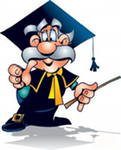 
Памятка родителям первоклассников
•    Составьте вместе с первоклассником распорядок дня, следите за его соблюдением.
•    Обсудите с ребенком те правила и нормы, с которыми он встретился в школе. Объясните их необходимость и целесообразность.
•    Поддержите в ребенке его стремление стать школьником. Ваша искренняя заинтересованность в его школьных делах и заботах, серьезное отношение к его первым достижениям и возможным трудностям помогут первокласснику подтвердить значимость его нового положения и деятельности.
•    Не пропускайте трудности, возможные у ребенка на начальном этапе овладения учебными навыками. Если у первоклассника, например, есть логопедические проблемы, постарайтесь справиться с ними на первом году обучения.
•    Поддержите первоклассника в его желании добиться успеха. В каждой работе обязательно найдите, за что можно было бы его похвалить. Помните, что похвала и эмоциональная поддержка способны заметно повысить интеллектуальные достижения человека.
•    Если вас что-то беспокоит в поведении ребенка, его учебных делах, не стесняйтесь обращаться за советом и консультацией к учителю или школьному психологу.
•    С поступлением в школу в жизни вашего ребенка появился человек более авторитетный, чем вы. Это учитель. Уважайте мнение первоклассника о своем педагоге.
•    Учение – это нелегкий и ответственный труд. Поступление в школу существенно меняет жизнь ребенка, но не должно лишать ее многообразия, радости, игры. У первоклассника должно оставаться достаточно времени для игровых занятий.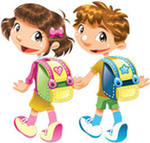 Психолог и логопед советуютС момента рождения до поступления в школу ребенок проходит важный этап в своем развитии. За этот период он усваивает огромное количество информации об окружающем его мире, людях, объектах и явлениях. Активно развивается его речь, что является одной из наиболее важных предпосылок его дальнейшего успешного обучения. 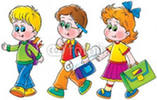 Задача взрослых – сделать все возможное для того, чтобы ребенок пришел в школу с хорошо развитой устной речью.Что входит в это понятие? Что же конкретно ребенок должен знать и уметь? И как отразится несформированность этих знаний и умений на дальнейшем усвоении школьных навыков?Требования к устной речи ребенка, поступающего в 1 классЧитать полностью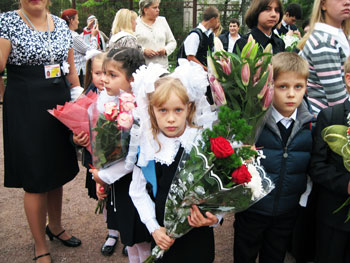 Методическим центром Северного окружного управления образования разработаны презентации с требованиями к будущим первоклассникам и с советами их родителям. С ними можно познакомиться здесь:◊ Каким должен быть дошкольник, поступающий в школу◊ Что важно знать родителям будущих первоклассниковПять советов родителям первоклассника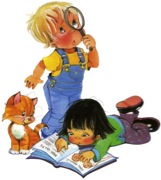   Кажется, что еще только вчера вы вели своего испуганного и одновременно важного малыша в новую школу, в первый класс. Впереди были самые радужные надежды и гордость за своего подросшего ребенка. Вряд ли вы думали о том, что будет легко и были твердо уверены, что сможете «держать ситуацию под контролем». Но вот прошли уже первые недели сентября и проблемы, о которых вы знали только понаслышке, встали в полный рост. 
   С головой влезать во все учебники вместе с детьми, делать с ними, а в итоге - за них домашнее задание, чуть ли не ежедневно ходить в школу для бесед или препирательств с учителями - это ли не идеальный портрет родителей первоклассника? Именно такому идеалу мы всеми силами пытаемся соответствовать, иногда вопреки здравому смыслу. А как же иначе? Ведь ребенок начинает  новую, наверное самую важную страницу своей жизни, так хочется, чтобы он не наделал ошибок, чтобы именно его ставили в пример учителя, чтобы учеба не была для него чем-то скучным и неинтересным... В общем, чтобы из малыша получился идеальный ученик. Гордость родителей. 
    В связи с этим, хотелось бы, чтобы родители первоклассников внимательно прочли, что же в этот нелегкий для всей семьи период советуют психологи. А вдруг вы что-то делаете не так? В начале учебного года еще не поздно что-то подкорректировать в своем поведении, облегчив жизнь и себе и ребенку.
  Самая главная цель родителей в этот период - дать ребенку опыт самостоятельной работы, с первых же дней внушая, что только он сам ответственен за то, что происходит с ним в школе. Это очень важно на этой первой, самой главной ступеньке во взрослую жизнь. И ребенок в силу своих возрастных особенностей уже вполне способен принять и понять эту ответственность. Имеется ввиду возраст 7 -8 лет. Именно поэтому среди психологов так много противников начала обучения с шести лет. 
Итак, основной урок, который должен усвоить ваш малыш - самостоятельность. В связи с этим несколько конкретных рекомендаций:
1. С самого начала не стоит делать уроки с ребенком или, тем более, за него. Достаточно пару раз посидеть с ним рядом, и он к этому привыкнет на все ближайшие годы. И не стоит потом удивляться, придя вечером с работы, что чадо за уроки и не принималось, мотивируя это тем, что взрослых не было дома. Или тому, что ребенок прослушал объяснения учителя на уроке. А зачем? Папа вечером все объяснит заново. Или тому, что в один прекрасный момент услышите такие аргументы, как «а ты мне этого не объяснял» или «а ты сама неправильно решила». Вы сами дали в его руки железное алиби всех его неудач в школе. Не надо поддаваться на уговоры о помощи и тем более, самим навязывать свою помощь. Это заставляет ребенка поверить, что он сам абсолютно беспомощен. Попробуйте сразу объяснить ему, что у вас есть работа, в которой вы разбираетесь, а у него - учеба. И каждый отвечает за свое дело.
2. Не стоит регулярно проверять домашнее задание, если ребенок сам об этом не просит. Разумеется, ребенку иногда может понадобиться ваша помощь, но она не должна перерастать в систему, где ответственность за все ошибки перекладывается на плечи родителей. Больше половины всех учеников не могут избавиться от этой привычки даже в старших классах. 
3. Постарайтесь не надоедать ребенку вопросами и упреками по поводу его отметок. Вряд ли найдется родитель, который, вернувшись с работы, не спросит первым делом: «Ну как, уроки сделал? А какие у тебя сегодня отметки?». У ребенка постепенно складывается ощущение, что взрослых интересует не он сам, а его успехи в школе. А, между тем, для детей этого возраста это совсем не самое главное в жизни. С ним за день происходила масса самых интересных и очень важных вещей. И так хочется поделиться! Но маму с папой интересует совсем другое. А если еще, не дай бог, отметки за день не самые лучшие, то обо всех этих, повторяю - очень важных событиях - и начинать говорить не стоит: мама с папой будут только недовольны. Родителям почему-то кажется, что вопросом об отметках они проявляют свою заботу, а так же ускоряют процесс адаптации к школе, дисциплинируют ребенка. На самом деле, эффект получается обратным: дети злятся, делают все, что угодно, кроме уроков, атмосфера в доме накаляется... Лучше спрашивать не об оценках (он о них и сам расскажет), а о том, что же было интересного в школе, что было трудно, а что легко, может быть малышу что-то не нравится. Таким образом вы соберете гораздо больше информации о делах в школе, ребенок не закроется в ответ на прямой вопрос об оценках и уроках. И самое главное: вы покажете ему, что вы с ним заодно, вы рядом и всегда готовы помочь и посочувствовать. Чаще всего ребенку от вас нужно не объяснения таблицы умножения или склонений глаголов, а просто внимание. А с уроками он и сам справится прекрасно.4. Постарайтесь не делать ребенку критических замечаний, когда он делает уроки, выяснять отношения и комментировать его действия. Фразы типа «Если бы ты хорошо слушал в школе, то смог бы решить эту задачу» или «Если бы ты не отвлекался все время, то давно бы сделал уроки» сосредоточенности и вниманию не способствуют. Зато они постепенно убивают в ребенке уверенность в своих силах, сбивают его и явно замедляют процесс приготовления домашних заданий. Если уж быть до конца честными перед собой, то таким образом вы «спускаете собственные пары», срываете зло на свою же беспомощность.
5. Удобное время для занятий лучше выбрать вместе с ребенком. Пусть он активно и сознательно поучаствует в этом процессе на равных с вами. Уверяю вас, что ничто так не дисциплинирует, как равноправное участие в установлении правил. Режим, таким образом, не будет навязан ребенку (что может только усилить его негативизм, протест против давления и желание все сделать наоборот), а согласован с ним, как со взрослым. Не стоит навязывать жесткую схему: «Сначала уроки, потом - все остальное». Нужно ли вам, чтобы уроки воспринимались, как наказание? Например, в теплое время года сразу после школы лучше погулять, а уж потом садиться за стол. Зимой, наоборот, лучше сначала позаниматься, а потом садиться за компьютер или телевизор.
   Если же у ребенка возникают действительно серьезные проблемы со школой, то скандалами и жесткой дисциплиной тут точно не поможешь. Когда родители проявляют повышенный интерес к учебе, дети часто намеренно отказываются заниматься, отказываются оправдывать их надежды. Это своего рода, протест против давления, проявление чувства независимости. Очень часто неудачи в школе, нежелание учиться бывает вызвано причинами, не имеющими ничего общего с умственными способностями ребенка, например, не сложившимися отношениями в классе или с учителем. В этом случае бывает очень тяжело разобраться в ситуации, тем более, если ребенок замкнулся из-за того, что вы интересуетесь только его отметками и ругаете за них. Поэтому необходимо войти в ситуацию ребенка и помочь ему совместно с Вами решить данную проблему.№Какие стороны речи должны быть сформированыРебенок должен уметьПоследствия несформированности различных сторон речи 1.Слушать и слышать другихТрудности в усвоении материала, предъявляемого учителем устно.